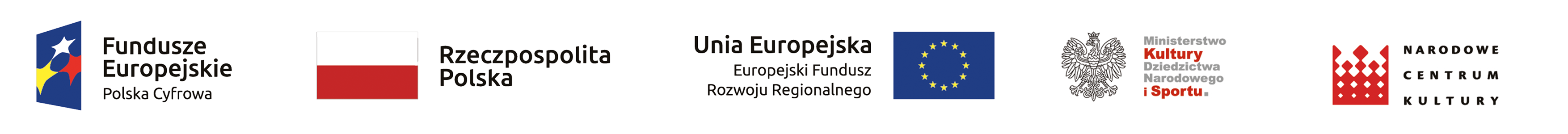 1211/1/2022Kobierzycki Ośrodek Kultury, ul. Ludowa 7, 55-040 KobierzyceZapytanie ofertowe:Zapytanie ofertowe dotyczące zakupu i dostawę sprzętu cyfrowego i przeprowadzenia szkoleń w ramach Projektu Konwersja Cyfrowa Domów Kultury o nr umowy 125/2021/KCDKNazwa projektu: „Nowa Kultura-modernizacja cyfrowa Kobierzyckiego Ośrodka Kultury-grant nr 7668/21/A3Zamówienie jest współfinansowane ze środków Unii Europejskiej w ramach Europejskiego Funduszu Rozwoju Regionalnego, w ramach III Osi Programu – Zwiększenie stopnia oraz poprawa umiejętności korzystania z internetu, w tym z e-usług publicznych w szczególności realizuje cel stworzenie trwałych mechanizmów podnoszenia kompetencji cyfrowych na poziomie lokalnym. 3.2 „Innowacyjne rozwiązania na rzecz aktywizacji cyfrowej” - Program Operacyjny Polska Cyfrowa na lata 2014-2020. I. PODSTAWA PRAWNARegulamin Kobierzyckiego Ośrodka Kultury w Kobierzycach udzielania zamówień publicznych o wartości niższej niż 130 000 zł. (zarządzenie nr 26/2020/KOK Dyrektora Kobierzyckiego Ośrodka Kultury z dnia 17.12.2020 r.II. DANE ZAMAWIAJĄCEGO (ORGANIZATORA)Kobierzycki Ośrodek KulturyUl. Ludowa 755-040 KobierzyceNIP: 896-12-41-370Tel: 071-3111-200 wew. 21 (sekretariat)e-mail: imprezy@kultura-kobierzyce.pl                                                 III. POSTANOWIENIA OGÓLNEZamówienie zostanie udzielone zgodnie z zasadą konkurencyjności.Zapytanie ofertowe zostanie umieszczone na stronie KOK (www.kultura-kobierzyce.pl)  i BIP oraz w bazie konkurencyjności (www.funduszeeuropejskie.gov.pl )IV.OPIS PRZEDMIOTU ZAMÓWIENIA A , B i CPrzedmiotem zamówienia jest zakup i dostawa sprzętu audio-video, komputerowego  oraz przeprowadzenie szkoleń-3 zadania.Szczegółowy opis parametrów technicznych w\w wymienionego sprzętu stanowi zał. 1 do niniejszego zapytania ofertowego.  Zamawiający dopuszcza składanie ofert częściowych na zadanie A, B lub C.Dostarczony sprzęt musi być fabrycznie nowy.Zaoferowany sprzet musi być sprawny, kompletny, i gotowy do do użytkowania bez dodatkowych zakupów.Cena zawiera: koszty dostawy sprzętu, wniesienia do siedziby Zamawiającego, ( Zamawiający nie będzie ponosił z tego tytułu dodatkowych kosztów).Wybór oferty nastąpi oddzielnie dla każdej części zamówienia.Oferty nie zawierające pełnego zakresu przedmiotu zamówienia dla poszczególnych zadań zostaną odrzucone.Minimalny okres gwarancji to 12 m-cy.Warunki płatności: przelew 14 dni od dnia przedstawienia Zamawiającego prawidłowo wystawionej faktury oraz zatwierdzonego przez Zamawiającego protokołu odbioru.Wspólny słownik zamówień:Zakup i dostawa sprzętu (cz. A i B)32320000-2- sprzęt telewizyjny i audiowizualny 32321200-1-urzadzenia audiowizualne32350000-1-część sprzętu dźwiękowego i wideo32351300-1-akcesoria do urządzeń audio30213100-6- komputery przenośne lub 30213000-5 komputery osobiste30237200-1- akcesoria komputerowe30200000-1- urządzenia komputerowe (30237000-9- części, akcesoria i wyroby komputerowe)30231300-0-monitory ekranoweSzkolenia (cz. C)80500000-9- usługi szkolenioweZakup wyposażenia dzieli się na:Sprzęt audio-video:Sprzęt audio-video do transmisji on-line/streaming (5 kamer)Sprzęt audio-video (sterownik kamer, nadajniki i odbiorniki kamer, mikser video, przewód HDMI, wraz z uruchomieniem i przeszkoleniem z obsługi sprzętu) Sprzęt do transmisji on-line (interface-5 szt.) Sprzęt dla osób z niepełnosprawnością (domowa pętla indukcyjna-3 szt.)Sprzęt komputerowy:Sprzęt komputerowy z akcesoriami i oprogramowaniem (laptopy wraz z zainstalowanym oprogramowaniem) (5 szt.) Sprzęt komputerowy (monitor, tablet) Szkolenia:Live streamingPróbna realizacja streaminguV.OBOWIAZKI WYKONAWCY i WARUNKI UDZIAŁU W ZAPYTANIU OFERTOWYMObowiązki:W zapytaniu mogą wziąć udział Wykonawcy, którzy spełniają następujące warunki:Wykonawca jest odpowiedzialny za jakość, zgodność z warunkami technicznymi i jakościowymi dla przedmiotu zapytania ofertowego.Wymagana jest należyta staranność przy realizacji zobowiązań umowy.Ustalenia i decyzje dotyczące wykonania zobowiązań umowy uzgadniane będą przez Zamawiającego z ustanowionym przedstawicielem Wykonawcy.Określenie przez wykonawcę telefonów kontaktowych, adresu e-mail oraz innych ustaleń niezbędnych do sprawnego i terminowego wykonania zadania.Warunki udziału w zapytaniu ofertowym:Oferta musi spełniać parametry techniczne podane w zał. nr. 1, w przypadku braku spełnienia warunków technicznych oferta będzie odrzucona.Wykonawcy złożą formularz ofertowy (stanowiący zał. nr 2 do niniejszego zapytania ofertowego).Wykonawca może złożyć ofertę na jedną lub dwie części zamówienia.Wykonawcy przedłożą aktualny odpis z właściwego rejestru albo aktualne zaświadczenie o wpisie do ewidencji działalności gospodarczej.Wykonawcy posiadają niezbędną wiedzę i doświadczenie do wykonywania zamówienia (do części A)  wykonania usługi polegającej na dostawie i uruchomieniu systemu sceno-technicznego, w tym systemu interkomowego; (do części B) dostarczenie sprzętu wykonania instalacji oprogramowania komputerowego wraz z uruchomieniem sprzętu. VI. OCENA I KRYTERIA OCENY A, B i COpis kryteriów wyboru Wykonawcy: głównym kryterium wyboru najkorzystniejszej oferty będzie zaproponowana cena, jednakże komisja konkursowa weźmie również pod uwagę:długość okresu gwarancjiOpis kryteriów wyboru Wykonawcy: głównym kryterium wyboru najkorzystniejszej oferty będzie zaproponowana cena, jednakże komisja konkursowa weźmie również pod uwagę:długość okresu gwarancjiOpis kryteriów wyboru Wykonawcy: głównym kryterium wyboru najkorzystniejszej oferty będzie zaproponowana cena:VII. OPIS SPOSOBU PRZYGOTOWANIA OFERTYOfertę należy składać w formie pisemnej w języku polskim.Złożona oferta powinna zawierać (formularz ofertowy, zał. nr 2):pełną nazwę oferenta;adres lub siedzibę oferenta, nr telefonu, oraz numer NIP;cenę;warunki płatności;termin ważności oferty (nie krótszy niż 60 dni kalendarzowych);do oferty należy załączyć wydruk z CEIDG lub KRS;oferta musi być opatrzona pieczątką firmową, posiadać datę sporządzenia oraz powinna być podpisana przez oferenta;wszelkie poprawki lub zmiany w tekście oferty Wykonawcy muszą być własnoręcznie parafowane przez osobę (osoby) podpisujące ofertę i opatrzone datami ich dokonania;Wszystkie koszty związane z przygotowaniem i złożeniem oferty ponosi Wykonawca;na podstawie treści oferty wyłonionej w postępowaniu, zostanie przygotowana umowa, która będzie dokumentem wiążącym obie strony w zakresie warunków realizacji zamówienia;oświadczenie o braku powiązania Wykonawcy z Zamawiającym osobowo lub kapitałowo (wzór zał. 3);Podpis osoby upoważnionej do reprezentowania podmiotu składającego ofertę;Pełnomocnictwo-w przypadku składania oferty przez Pełnomocnika- oryginał lub kopia.*dokumenty mogą być przedstawione w formie kserokopii (w przypadku składania ofert osobiście) lub skanem.VIII. TERMIN I MIEJSCE SKŁADANIA OFERTTermin składania ofert upływa w dniu  21.01.2022 r. do godz. 15.30Oferty należy składać osobiście lub przesłać na adres (Kobierzycki Ośrodek Kultury, ul. Ludowa 7, 55-040 Kobierzyce z dopiskiem: Zakup i dostawa sprzętu cyfrowego oraz szkolenia w ramach Projektu Konwersja Cyfrowa Domów Kultury lub za pośrednictwem poczty elektronicznej: imprezy@kultura-kobierzyce.pl Zamawiający nie dopuszcza składania ofert poprzez Bazę konkurencyjności.Oferty złożone po terminie nie będą rozpatrywane.IX. TERMIN ROZPATRYWANIA OFERTOferty będą rozpatrywane niezwłocznie po otrzymaniu ofert ( w ciągu 7 dni)X. OCENA MERYTORYCZNA OFERTOceny merytorycznej i wyboru ofert dokona komisja powołana przez Dyrektora Kobierzyckiego Ośrodka Kultury.XI. WYBÓR NAJKORZYSTNIEJSZEJ OFERTYNiezwłocznie po wyborze najkorzystniejszej oferty, Zamawiający zawiadomi na stronie internetowej: www.kultura-kobierzyce.pl i BIP o wyniku postępowania (podane zostaną dane firmy, która złożyła najkorzystniejszą ofertę).Zamawiający zastrzega sobie prawo do odstąpienia od procedury wyboru oferenta, unieważnienia procedury wyboru, uznania, że procedura nie dała rezultatu i bez konsekwencji prawnych i finansowych z tego wynikających. W w/w przypadkach Zamawiający poinformuje zainteresowane strony o zmianach i zamieści stosowne informacje na swej stronie internetowej.Zamawiający zastrzega sobie możliwość unieważnienia postępowania bez podania przyczyny.W przypadku złożenia ofert o takiej samej wysokości, Oferenci przystąpią do  negocjacji ustnych. Negocjacje ustne wygra ten Oferent, który złoży najkorzystniejszą ofertę ostateczną. XII.UWAGI KOŃCOWEW przypadku pytań związanych z ofertą, prosimy kierować drogą elektroniczną (imprezy@kultura-kobierzyce.pl) po uprzednim potwierdzeniu, że pytanie wpłynęło na e-maila. Zamawiający odpowiada na zadane pytanie (odpowiedzi umieszczane są na stronie internetowej Zamawiającego).Wykonawca może przesłać zapytanie nie później niż na 4 dni przed końcem składania ofert.Zamawiający nie udziela informacji telefonicznie.Zamawiający przewiduje zawrzeć umowę niezwłocznie po wyłonieniu Wykonawcy (do 5 lutego 2022 r.).Rozliczenie nastąpi po realizacji zamówienia na podstawie protokołu zdawczo-odbiorczego i prawidłowo wystawionej faktury (termin zapłaty 14 dni od otrzymania prawidłowo wystawionej faktury).Oferenci mogą uzupełnić braki formalne na podstawie wezwań, które skieruje do nich Zamawiający. Zamawiający wyznacza termin uzupełnień. O zachowaniu terminu decyduje dzień wpływu uzupełnienia braków formalnych do siedziby KOK (imprezy@kultura-kobierzyce.pl). W przypadku niedotrzymania tego terminu oferta podlega odrzuceniu.Termin wykonania Zamówienia: do 11 kwietnia 2022 r. (dla cz. A i B)Termin wykonania zadania dla cz. C do 31.05.2022 r.XIII. OSOBY DO KONTAKTUOsoba wskazana do kontaktu pod względem formalnym i merytorycznym z oferentami:Joanna Szymkowska-669-627-200 tel. 71 3111-200 wew.22, Jacek Schmuland- 663-785-000 (w godz. 8.00-16.00), biuro II piętro.XIV. ZAŁĄCZNIKIZał. 1-Specyfikacja techniczna (cz. A-B) i szkoleń (cz. C)Zał. 2- Formularz ofertowyZał. 3- Oświadczenie o braku powiązania Wykonawcy z ZamawiającymZał. 4- Protokół odbioru sprzętu  audio-wideoZał. 5- Protokół odbioru sprzętu komputerowegoZał. 6- Protokół z przeprowadzenia szkoleń